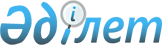 Қорғалжын аудандық мәслихатының 2009 жылғы 23 желтоқсандағы № 2/18 "2010-2012 жылдарға арналған аудандық бюджет туралы" шешіміне өзгерістер енгізу туралыАқмола облысы Қорғалжын аудандық мәслихатының 2010 жылғы 11 наурыздағы № 1/20 шешімі. Ақмола облысы Қорғалжын ауданының Әділет басқармасында 2010 жылғы 29 наурызда № 1-15-143 тіркелді

      Қазақстан Республикасының 2008 жылғы 4 желтоқсандағы Бюджет Кодексінің 106 бабы 2 тармағының 4) тармақшасына және Қазақстан Республикасының «Қазақстан Республикасындағы жергілікті мемлекеттік басқару және өзін-өзі басқару туралы» 2001 жылғы 23 қаңтардағы Заңының 6 бабы 1 тармағының 1) тармақшасына сәйкес, аудандық мәслихат ШЕШІМ ЕТТІ:



      1. Қорғалжын аудандық мәслихатының «2010-2012 жылдарға арналған аудандық бюджет туралы» 2009 жылғы 23 желтоқсандағы № 2/18 шешіміне (нормативтік құқықтық актілерді мемлекеттік тіркеу тізілімінде № 1-15-139 болып тіркелген, 2010 жылғы 18 қаңтарда аудандық «Қорғалжын өңірі» газетінде жарияланған) келесі өзгерістер енгізілсін:

      1 тармақта:

      2) тармақшада:

      «1 525 777» цифрлары «1 531 257,1» цифрларына ауыстырылсын;

      4) тармақшада:

      «-100» цифрлары «2100» цифрларына ауыстырылсын;

      5) тармақшада:

      «-13353» цифрлары «-21033,1» цифрларына ауыстырылсын;

      6) тармақшада:

      «13353» цифрлары «21033,1» цифрларына ауыстырылсын.



      2. Көрсетілген шешімінің 1, 4, 6 қосымшалары осы шешімнің 1, 2, 3 қосымшаларына сәйкес жаңа редакцияда баяндалсын.



      3. Осы шешім Қорғалжын ауданының Әділет басқармасында мемлекеттік тіркелген күнінен бастап күшіне енеді және 2010 жылдың 1 қаңтарынан бастап қолданысқа енгізіледі.      Аудандық мәслихат

      сессиясының төрағасы,

      мәслихат хатшысы                           Балғабаев Ө.К.      КЕЛІСІЛДІ:      Қорғалжын ауданының

      әкімі                                      Қасенов С.Р.      «Ақмола облысы

      Қорғалжын аудандық

      экономика және

      бюджеттік жоспарлау

      бөлімі» мемлекеттік

      мекемесінің бастығы                        Ахметов С.А

Қорғалжын аудандық мәслихатының

2010 жылғы 11.03 № 1/20 шешіміне 1 қосымша

Қорғалжын аудандық мәслихатының

2010 жылғы 11.03 № 1/20 шешіміне 2 қосымша Бюджеттік даму бағдарламалардың тізбесі.

Қорғалжын аудандық мәслихатының

2010 жылғы 11.03 № 1/20 шешіміне 3 қосымша 2010 жылға арналған Қорғалжын ауданының ауылдық округтердің әкімі аппараттары басшыларының бюджеттік бағдарламалардың тізбесікестенің жалғасы
					© 2012. Қазақстан Республикасы Әділет министрлігінің «Қазақстан Республикасының Заңнама және құқықтық ақпарат институты» ШЖҚ РМК
				санаттарсанаттарсанаттарсанаттарсанаттарСомасыныптарсыныптарсыныптарсыныптарСомасыныпшасыныпшасыныпшаСомаайырықшалықайырықшалықСомаАтауларСома123456I. ТҮСІМДЕР152559301Салықтық түсімдер671951Табыс салығы22682Жеке табыс салығы22683Әлеуметтік салық544694Меншікке салынатын салықтар73951Мүлікке салынатын салықтар27993Жер салығы3274Көлік құралдарына салынатын салық36205Бірыңғай жер салығы6495Тауарларға, жұмыстарға және қызметтер көрсетуге салынатын iшкi салықтар27972Акциздер893Табиғи және басқа ресурстарды пайдаланғаны үшін түсетін түсімдер12964Кәсіпкерлік және кәсіби қызметті жүргізгені үшін алынатын алымдар14128Заңдық мәнді іс-әрекеттерді жасағаны және (немесе) құжаттар бергені үшін оған уәкілеттігі бар мемлекеттік органдар немесе лауазымды адамдар алатын міндетті төлемдер2661Мемлекеттік баж26602Салықтық емес түсiмдер16181Мемлекет меншігінен түсетін түсімдер305Мемлекет меншігіндегі мүлікті жалға беруден түсетін кірістер304Мемлекеттік бюджеттен қаржыландырылатын, сондай-ақ Қазақстан Республикасы Ұлттық Банкінің бюджетінен (шығыстар сметасынан) ұсталатын және қаржыландырылатын мемлекеттік мекемелер салатын айыппұлдар, өсімпұлдар, санкциялар, өндіріп алулар15301Мемлекеттік бюджеттен қаржыландырылатын, сондай-ақ Қазақстан Республикасы Ұлттық Банкінің бюджетінен (шығыстар сметасынан) ұсталатын және қаржыландырылатын мемлекеттік мекемелер салатын айыппұлдар, өсімпұлдар, санкциялар, өндіріп алулар15306Басқа да салықтық емес түсiмдер581Басқа да салықтық емес түсiмдер5803Негізгі капиталды сатудан түсетін түсімдер01Мемлекеттік мекемелерге бекітілген мемлекеттік мүлікті сату01Мемлекеттік мекемелерге бекітілген мемлекеттік мүлікті сату3Жердi және материалдық емес активтердi сату1Жерді сату04Ресми трансферттердің түсімдері14567802Мемлекеттік басқарудың жоғары тұрған органдарынан түсетін трансферттер14567802Облыстық бюджеттен түсетiн трансферттер14567801Ағымдағы мақсатты трансферттер820912Нысаналы даму трансферттері5309443Субвенциялар843745II. ШЫҒЫНДАР1531257,101Жалпы сипаттағы мемлекеттiк қызметтер114018,01Мемлекеттiк басқарудың жалпы функцияларын орындайтын өкiлдi, атқарушы және басқа органдар99287112Аудан (облыстық маңызы бар қала) мәслихатының аппараты10767001Аудан (облыстық маңызы бар қала) әкімінің қызметін қамтамасыз ету жөніндегі қызметтер10627004Мемлекеттік органдарды материалдық-техникалық жарақтандыру140122Аудан (облыстық маңызы бар қала) әкімінің аппараты42074001Аудан (облыстық маңызы бар қала) әкімінің қызметін қамтамасыз ету жөніндегі қызметтер37376002Ақпараттық жүйелер құру004Мемлекеттік органдарды материалдық-техникалық жарақтандыру4698123Қаладағы аудан, аудандық маңызы бар қала, кент, ауыл (село), ауылдық (селолық) округ әкімінің аппараты46446001Қаладағы аудан, аудандық маңызы бар қаланың, кент, ауыл (село), ауылдық (селолық) округ әкімінің қызметін қамтамасыз ету жөніндегі қызметтер45023023Мемлекеттік органдарды материалдық-техникалық жарақтандыру14232Қаржылық қызмет6026,0452Ауданының (облыстық маңызы бар қаланың) қаржы бөлімі6026,0001Аудандық бюджетті орындау және коммуналдық меншікті (облыстық маңызы бар қала) саласындағы мемлекеттік саясатты іске асыру жөніндегі қызметтер5740003Салық салу мақсатында мүлікті бағалауды жүргізу131019Мемлекеттік органдарды материалдық-техникалық жарақтандыру1555Жоспарлау және статистикалық қызмет8705,0453Ауданының (облыстық маңызы бар қаланың) экономика және бюджеттік жоспарлау бөлімі8705,0001Экономикалық саясатты, мемлекеттік жоспарлау жүйесін қалыптастыру және дамыту және аудандық (облыстық маңызы бар қаланы) басқару саласындағы мемлекеттік саясатты іске асыру жөніндегі қызметтер8576005Мемлекеттік органдарды материалдық-техникалық жарақтандыру12902Қорғаныс24961Әскери мұқтаждар2496122Аудан (облыстық маңызы бар қала) әкімінің аппараты2496005Жалпыға бірдей әскери міндетті атқару шеңберіндегі іс-шаралар249604Бiлiм беру629330,01Мектепке дейінгі тәрбие және оқыту34109464Ауданның (облыстық маңызы бар қаланың) білім беру бөлімі34109009Мектепке дейінгі тәрбие ұйымдарының қызметін қамтамасыз ету341092Бастауыш, негізгі орта және жалпы орта бiлiм беру560037,0464Ауданның (облыстық маңызы бар қаланың) білім беру бөлімі560037,0003Жалпы білім беру544072,0006Балалар үшін қосымша білім беру15965010Білім беру саласындағы мемлекеттік жүйенің жаңа технологияларын енгізу9Бiлiм беру саласындағы өзге де қызметтер35184464Ауданның (облыстық маңызы бар қаланың) білім беру бөлімі35184001Жергілікті деңгейде білім беру саласындағы мемлекеттік саясатты іске асыру жөніндегі қызметтер4899004Орта білім беру жүйесін ақпараттандыру3163005Ауданның (облыстық маңызы бар қаланың) мемлекеттiк бiлiм беру ұйымдары үшiн оқулықтар мен оқу-әдiстемелiк кешендерді сатып алу және жеткiзу7327007Аудандық (қалалық) ауқымдағы мектеп олимпиадаларын және мектептен тыс іс-шараларды өткiзу678011Өңірлік жұмыспен қамту және кадрларды қайта даярлау стратегиясын іске асыру шеңберінде білім беру объектілерін күрделі, ағымды жөндеу1911706Әлеуметтiк көмек және әлеуметтiк қамсыздандыру546792Әлеуметтiк көмек45955123Қаладағы аудан аудандық маңызы бар қала, кент, ауыл (село), ауылдық (селолық) округ әкімі аппаратының жұмыс істеуі2544003Мұқтаж азаматтарға үйінде әлеуметтік көмек көрсету2544451Ауданның (облыстық маңызы бар қаланың) жұмыспен қамту және әлеуметтік бағдарламалар бөлімі43411002Еңбекпен қамту бағдарламасы9669005Мемлекеттік атаулы әлеуметтік көмек4200007Жергілікті өкілетті органдардың шешімі бойынша азаматтардың жекелеген топтарына әлеуметтік көмек7699010Үйден тәрбиеленіп оқытылатын мүгедек балаларды материалдық қамтамасыз ету14301618 жасқа дейінгі балаларға мемлекеттік жәрдемақылар12408017Мүгедектерді оңалту жеке бағдарламасына сәйкес, мұқтаж мүгедектерді арнайы гигиеналық құралдармен қамтамасыз етуге, және ымдау тілі мамандарының, жеке көмекшілердің қызмет көрсету1060019Ұлы Отан соғысындағы Жеңістің 65 жылдығына Ұлы Отан соғысының қатысушылары мен мүгедектерінің жол жүруін қамтамасыз ету107020Ұлы Отан соғысындағы Жеңістің 65 жылдығына Ұлы Отан соғысының қатысушылары мен мүгедектеріне біржолғы материалдық көмекті төлеу81259Әлеуметтiк көмек және әлеуметтiк қамтамасыз ету салаларындағы өзге де қызметтер8724451Ауданның (облыстық маңызы бар қаланың) жұмыспен қамту және әлеуметтік бағдарламалар бөлімі8724001Жергілікті деңгейде облыстың жұмыспен қамтуды қамтамасыз ету және үшін әлеуметтік бағдарламаларды іске асыру саласындағы мемлекеттік саясатты іске асыру жөніндегі қызметтер8263011Жәрдемақыларды және басқа да әлеуметтік төлемдерді есептеу, төлеу мен жеткізу бойынша қызметтерге ақы төлеу334022Мемлекеттік органдарды материалдық-техникалық жарақтандыру12707Тұрғын үй-коммуналдық шаруашылық132211Тұрғын үй шаруашылығы300458Қала құрылысы, құрылыс, тұрғын үй-коммуналдық шаруашылығы, жолаушылар көлігі және автомобиль жолдары бөлімі300004Азаматтардың жекелеген санаттарын тұрғын үймен қамтамасыз ету3002Коммуналдық шаруашылық4327123Қаладағы аудан аудандық маңызы бар қала, кент, ауыл (село), ауылдық (селолық) округ әкімі аппаратының жұмыс істеуі4327014Елді мекендерді сумен жабдықтауды ұйымдастыру43273Елді мекендерді көркейту8594123Қаладағы аудан аудандық маңызы бар қала, кент, ауыл (село), ауылдық (селолық) округ әкімі аппаратының жұмыс істеуі8594008Елді мекендерде көшелерді жарықтандыру3680009Елді мекендердің санитариясын қамтамасыз ету4685010Жерлеу орындарын күтіп-ұстау және туысы жоқ адамдарды жерлеу83011Елді мекендерді абаттандыру мен көгалдандыру14608Мәдениет, спорт, туризм және ақпараттық кеңістiк513621Мәдениет саласындағы қызмет24716455Ауданның (облыстық маңызы бар қаланың) мәдениет және тілдерді дамыту бөлімі24716003Мәдени-демалыс жұмысын қолдау24316009Тарихи-мәдени мұра ескерткіштерін сақтауды және оларға қол жетімділікті қамтамасыз ету4002Спорт2175465Ауданның (облыстық маңызы бар қаланың) спорт бөлімі2175006Аудандық (облыстық маңызы бар қалалық) деңгейде спорттық жарыстар өткiзу555007Әртүрлi спорт түрлерi бойынша аудан (облыстық маңызы бар қала) құрама командаларының мүшелерiн дайындау және олардың облыстық спорт жарыстарына қатысуы16203Ақпараттық кеңістік11558455Ауданның (облыстық маңызы бар қаланың) мәдениет және тілдерді дамыту бөлімі9558006Аудандық (қалалық) кiтапханалардың жұмыс iстеуi9217007Мемлекеттік тілді және Қазақстан халықтарының басқа да тілдерін дамыту341456Ауданның (облыстық маңызы бар қаланың) ішкі саясат бөлімі2000002Бұқаралық ақпарат құралдары арқылы мемлекеттiк ақпарат саясатын жүргізу20009Мәдениет, спорт, туризм және ақпараттық кеңiстiктi ұйымдастыру жөнiндегi өзге де қызметтер12913455Ауданның (облыстық маңызы бар қаланың) мәдениет және тілдерді дамыту бөлімі3519001Жергілікті деңгейде тілдерді және мәдениетті дамыту саласындағы мемлекеттік саясатты іске асыру жөніндегі қызметтер3319011Мемлекеттік органдарды материалдық-техникалық жарақтандыру200456Ауданның (облыстық маңызы бар қаланың) ішкі саясат бөлімі5207001Жергілікті деңгейде аппарат, мемлекеттік нығайту және азаматтардың әлеуметтік сенімділігін қалыптастыруда мемлекеттік саясатты іске асыру жөніндегі қызметтер4337003Жастар саясаты саласындағы өңірлік бағдарламаларды iске асыру741007Мемлекеттік органдарды материалдық-техникалық жарақтандыру129465Ауданның дене шынықтыру және спорт бөлімі4187001Жергілікті деңгейде дене шынықтыру және спорт саласындағы мемлекеттік саясатты іске асыру жөніндегі қызметтер4037008Мемлекеттік органдарды материалдық-техникалық жарақтандыру15010Ауыл, су, орман, балық шаруашылығы, ерекше қорғалатын табиғи аумақтар, қоршаған ортаны және жануарлар дүниесін қорғау, жер қатынастары5685941Ауыл шаруашылығы11245453Ауданының (облыстық маңызы бар қаланың) экономика және бюджеттік жоспарлау бөлімі1885099Республикалық бюджеттен берілетін нысаналы трансферттер есебінен ауылдық елді мекендерге1885462Ауданның (облыстық маңызы бар қаланың) ауыл шаруашылық бөлімі7465,6001Жергілікті деңгейде ауыл шаруашылығы саласындағы мемлекеттік саясатты іске асыру жөніндегі қызметтер7345,6007Мемлекеттік органдарды материалдық-техникалық жарақтандыру120473Ауданның (облыстық маңызы бар қаланың) ветеринария бөлімі1894,4001Жергілікті деңгейде ветеринария саласындағы мемлекеттік саясатты іске асыру жөніндегі қызметтер1704,4004Мемлекеттік органдарды материалдық-техникалық жарақтандыру1902Су шаруашылығы530944467Ауданның (облыстық маңызы бар қаланың) құрылыс бөлімі530944012Сумен жабдықтау жүйесін дамыту5309446Жер қатынастары3833463Ауданның (облыстық маңызы бар қаланың) жер қатынастары бөлімі3833001Аудан (облыстық маңызы бар қала) аумағында жер қатынастарын реттеу саласындағы мемлекеттік саясатты іске асыру жөніндегі қызметтер3713008Мемлекеттік органдарды материалдық-техникалық жарақтандыру1209Ауыл, су, орман, балық шаруашылығы және қоршаған ортаны қорғау мен жер қатынастары саласындағы өзге де қызметтер22572458Қала құрылысы, құрылыс, тұрғын үй-коммуналдық шаруашылығы, жолаушылар көлігі және автомобиль жолдары бөлімі17000010Өңірлік жұмыспен қамту және кадрларды қайта даярлау стратегиясын іске асыру шеңберінде ауылдарда (селоларда), ауылдық (селолық) округтерде әлеуметтік жобаларды қаржыландыру17000462Ауданның (облыстық маңызы бар қаланың) ауыл шаруашылық бөлімі0009Эпизоотияға қарсы іс-шаралар жүргізу0473Ауданның (облыстық маңызы бар қаланың) ветеринария бөлімі5572011Эпизоотияға қарсы іс-шаралар жүргізу557211Өнеркәсіп, сәулет, қала құрылысы және құрылыс қызметі69842Сәулет, қала құрылысы және құрылыс қызметі6984467Ауданның (облыстық маңызы бар қаланың) құрылыс бөлімі3360001Құрылыс, сәулет және қала құрылысы бөлімінің қызметін қамтамасыз ету жөніндегі қызметтер3360468Ауданның (облыстық маңызы бар қаланың) сәулет және қала құрылысы бөлімі3624001Жергілікті деңгейде сәулет және қала құрылысы саласындағы мемлекеттік саясатты іске асыру жөніндегі қызметтер3470005Мемлекеттік органдарды материалдық-техникалық жарақтандыру15412Көлiк және коммуникациялар157711Автомобиль көлiгi5771123Қаладағы аудан аудандық маңызы бар қала, кент, ауыл (село), ауылдық (селолық) округ әкімі аппаратының жұмыс істеуі5771013Қаладағы аудан аудандық маңызы бар қала, кент, ауыл (село), ауылдық (селолық) округінде автомобиль жолдарының жұмыс істеуін қамтамасыз ету57719Көлік және коммуникациялар саласындағы өзге де қызметтер10000458Қала құрылысы, құрылыс, тұрғын үй-коммуналдық шаруашылығы, жолаушылар көлігі және автомобиль жолдары бөлімі10000008Өңірлік жұмыспен қамту және кадрларды қайта даярлау стратегиясын іске асыру шеңберінде аудандық маңызы бар автомобиль жолдарын, қала және1000013Басқалар89483Кәсiпкерлiк қызметтi қолдау және бәсекелестікті қорғау3375469Ауданның (облыстық маңызы бар қаланың) кәсіпкерлік бөлімі3375001Жергілікті деңгейде кәсіпкерлік пен өнеркәсіпті дамыту саласындағы мемлекеттік саясатты іске асыру жөніндегі қызметтер2985003Кәсіпкерлік қызметті қолдау200005Мемлекеттік органдарды материалдық-техникалық жарақтандыру1909Басқалар5573452Ауданның (облыстық маңызы бар қаланың) қаржы бөлімі1376012Ауданның (облыстық маңызы бар қаланың) жергілікті атқарушы органының резерві1376458Қала құрылысы, құрылыс, тұрғын үй-коммуналдық шаруашылығы, жолаушылар көлігі және автомобиль жолдары бөлімі4197001Жергілікті деңгейде тұрғын үй-коммуналдық шаруашылығы, жолаушылар көлігі және автомобиль жолдары саласындағы мемлекеттік саясатты іске асыру жөніндегі қызметтер4057014Мемлекеттік органдарды материалдық-техникалық жарақтандыру14015Ресми трансферттер65854,11Ресми трансферттер65854,1452Ауданның (облыстық маңызы бар қаланың) қаржы бөлімі65854,1006Нысаналы пайдаланылмаған (толық пайдаланылмаған) трансферттерді қайтару10,1020Бюджет саласындағы еңбекақы төлеу қорының өзгеруіне байланысты жоғары тұрған бюджеттерге берілетін ағымдағы нысаналы трансферттер65844III. Таза бюджеттiк несие беру13269Бюджеттiк кредиттер1335310Ауыл, су, орман, балық шаруашылығы, ерекше қорғалатын табиғи аумақтар, қоршаған ортаны және жануарлар дүниесін қорғау, жер қатынастары133531Ауыл шаруашылығы13353453Ауданының (облыстық маңызы бар қаланың) экономика және бюджеттік жоспарлау бөлімі13353006Ауылдық елді мекендердің әлеуметтік саласының мамандарын әлеуметтік қолдау шараларын іске асыру үшін бюджеттік кредиттер133535Бюджеттiк кредиттерді өтеу841Бюджеттiк кредиттерді өтеу84001Мемлекеттік бюджеттен берілген бюджеттік кредиттерді өтеу84IV. Қаржы активтерiмен жасалатын операциялар бойынша сальдо210013Басқалар22009Басқалар2200452Ауданның (облыстық маңызы бар қаланың) қаржы бөлімі220014Заңды тұлғалардың жарғылық капиталын қалыптастыру немесе ұлғайту22006Мемлекеттің қаржы активтерін сатудан түсетін түсімдер01Мемлекеттің қаржы активтерін сатудан түсетін түсімдер100001Қаржы активтерін ел ішінде сатудан түсетін түсімдер100V. Бюджет тапшылығы (профицит)-21033,1VI. Бюджет тапшылығын қаржыландыру (профицитті пайдалану)21033,17Қарыздар түсімі133538Бюджет қаражаттарының пайдаланылатын қалдықтары7680,1Бюджеттік

классификацияның

кодыБюджеттік

классификацияның

кодыБюджеттік

классификацияның

кодыБюджеттік

классификацияның

кодыБюджеттік

классификацияның

кодыАтауларСомаII. Шығындар533144,0Инвестициялық жобалар530944,010Ауыл, су, орман, балық шаруашылығы, ерекше қорғалатын табиғи аумақтар, қоршаған ортаны және жануарлар дүниесін қорғау, жер қатынастары530944,02Су шаруашылығы530944,0467Ауданның (облыстық маңызы бар қаланың) құрылыс бөлімі530944,0012Сумен жабдықтау жүйесін дамыту530944,0Ақмола облысы Қорғалжын ауданы Шалқар селосының су құбырының

тарату желілерін қайта құру76 210,0Ақмола облысы Қорғалжын ауданы Жантеке селосының су құбырының

тарату желілерін қайта құру98 954,0Ақмола облысы Қорғалжын ауданы Сабынды селосының су құбырының

тарату желілерін қайта құру103 041,0Ақмола облысы Қорғалжын ауданы Жұмай селосында локальді су құбырының құрылысы30 803,0Ақмола облысы Қорғалжын ауданы Абай селосында су құбыры тарату желілерін қайта құру59 375,0Ақмола облысы Қорғалжын ауданы Кенбидайық селосында су құбыры тарату желілерін қайта құру118 720,0Ақмола облысы Қорғалжын ауданы Үшсарт селосында локальді су құбырын қайта құру43 841,0Инвестициялық бағдарламалар220013Басқалар22009Басқалар2200452Ауданның (облыстық маңызы бар қаланың) қаржы бөлімі2200014Заңды тұлғалардың жарғылық капиталын қалыптастыру немесе ұлғайту2200Функционалдық топӘкімшілікБағдарламаП/псомаАмангелді

ауылдық

округі

Әкімінің

аппаратыII. Шығындар676826008,11Жалпы сипаттағы мемлекеттік қызметтер464465471,1123Қаладағы аудан аудандық маңызы бар қала, кент, ауыл (село), ауылдық (селолық) округ әкімі аппаратының жұмыс істеуі464465471,1001Қаладағы аудан, аудандық маңызы бар қаланың, кент, ауыл (село), ауылдық (селолық) округ әкімінің қызметін қамтамасыз ету жөніндегі қызметтер450235247,1023Мемлекеттік органдарды материалдық-техникалық жарақтандыру14232246Әлеуметтiк көмек және әлеуметтiк қамсыздандыру2544405123Қаладағы аудан аудандық маңызы бар қала, кент, ауыл (село), ауылдық (селолық) округ әкімі аппаратының жұмыс істеуі2544405003Мұқтаж азаматтарға үйінде әлеуметтік көмек көрсету25444057Тұрғын үй-коммуналдық шаруашылығы12921132123Қаладағы аудан аудандық маңызы бар қала, кент, ауыл (село), ауылдық (селолық) округ әкімі аппаратының жұмыс істеуі12921132011Елді мекендерді абаттандыру мен көгалдандыру146008Елді мекендерде көшелерді жарықтандыру3680009Елді мекендердің санитариясын қамтамасыз ету4685132010Жерлеу орындарын күтіп-ұстау және туысы жоқ адамдарды жерлеу83014Елді мекендерді сумен жабдықтауды ұйымдастыру432712Көлiк және коммуникациялар5771123Қаладағы аудан аудандық маңызы бар қала, кент, ауыл (село), ауылдық (селолық) округ әкімі аппаратының жұмыс істеуі5771013Аудандық маңызы бар қалаларда, кенттерде, ауылдарда (селоларда), ауылдық (селолық) округтерде автомобиль жолдарының қызмет етуін қамтамасыз ету5771Арықты

ауылдық

округі

Әкімінің

аппаратыҚарашалғын ауылдық

округі

Әкімінің

аппаратыКенбидайық ауылдық

округі

Әкімінің

аппаратыКоммуна

ауылдық

округі

Әкімінің

аппаратыКызылсай

ауылдық

округі

Әкімінің

аппаратыҚорғалжын

ауылдық

округі

Әкімінің

аппаратыСабынды

ауылдық

округі

Әкімінің

аппараты6205,76576,75368,75615,75504,726033,76368,75232,75630,74843,75484,74959,79037,75785,75232,75630,74843,75484,74959,79037,75785,74998,75535,74619,75260,74864,78805,75690,7234952242249523295100390004131064172100390004131064172100390004131064172873556525131132101614118735565251311321016141114635030063249112493131132389587834324324323031577157715771